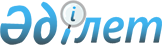 О снятии ограничительных мероприятии и признании утратившим силу решение акима сельского округа Куркелес Сарыагашского района от 17 февраля 2021 года "Об установлении ограничительных мероприятий на улице Жундибайулы в населенном пункте Алгабас сельского округа Куркелес Сарыагашского района"Решение акима сельского округа Куркелес Сарыагашского района Туркестанской области от 27 апреля 2021 года № 45. Зарегистрировано Департаментом юстиции Туркестанской области 27 апреля 2021 года № 6180
      В соответствии с пунктом 2 статьи 35 Закона Республики Казахстан от 23 января 2001 года "О местном государственном управлении и самоуправлении в Республике Казахстан", пунктом 2 статьи 46 Закона Республики Казахстан от 6 апреля 2016 года "О правовых актах", подпунктом 8) статьи 10-1 Закона Республики Казахстан от 10 июля 2002 года "О ветеринарии" и на основании представления руководителя территориальной инспекции Сарыагашского района Комитета ветеринарного контроля и надзора Министерства сельского хозяйства Республики Казахстан от 20 апреля 2021 года № 02-02-07/158 временно исполняющий акима сельского округа Куркелес Сарыагашского района РЕШИЛ:
      1. Снять ограничительные мероприятия на улице Жундибайулы населенного пункта Алгабас, сельского округа Куркелес Сарыагашского района, в связи с проведением комплекса ветеринарно-санитарных мероприятий по ликвидации очагов с заболеванием листериоза крупного рогатого скота.
      2. Признать утратившим силу решение акима сельского округа Куркелес Сарыагашского района от 17 февраля 2021 года № 13 "Об установлении ограничительных мероприятий на улице Жундибайулы, населенного пункта Алгабас, сельского округа Куркелес Сарыагашского района" (зарегистрировано в Реестре государственной регистрации нормативных правовых актов за № 6072 и опубликовано в эталонном контрольном банке нормативных правовых актов Республики Казахстан в электронном виде 19 февраля 2021 года).
      3. Государственному учреждению "Аппарат акима сельского округа Куркелес Сарыагашского района" в установленном законодательством Республики Казахстан порядке обеспечить:
      1) государственную регистрацию настоящего решения в Республиканском государственном учреждении "Департамент юстиции Туркестанской области Министерства юстиции Республики Казахстан";
      2) размещение настоящего решения на интернет–ресурсе акимата Сарыагашского района после его официального опубликования.
      4. Контроль за исполнением настоящего решения оставляю за собой.
      5. Настоящее решение вводится в действие со дня его первого официального опубликования.
					© 2012. РГП на ПХВ «Институт законодательства и правовой информации Республики Казахстан» Министерства юстиции Республики Казахстан
				
      Временно исполняющий обязанности

      акима сельского округа Куркелес

А. Рахимбердиев
